Rebecca (Becky) Bloomwood 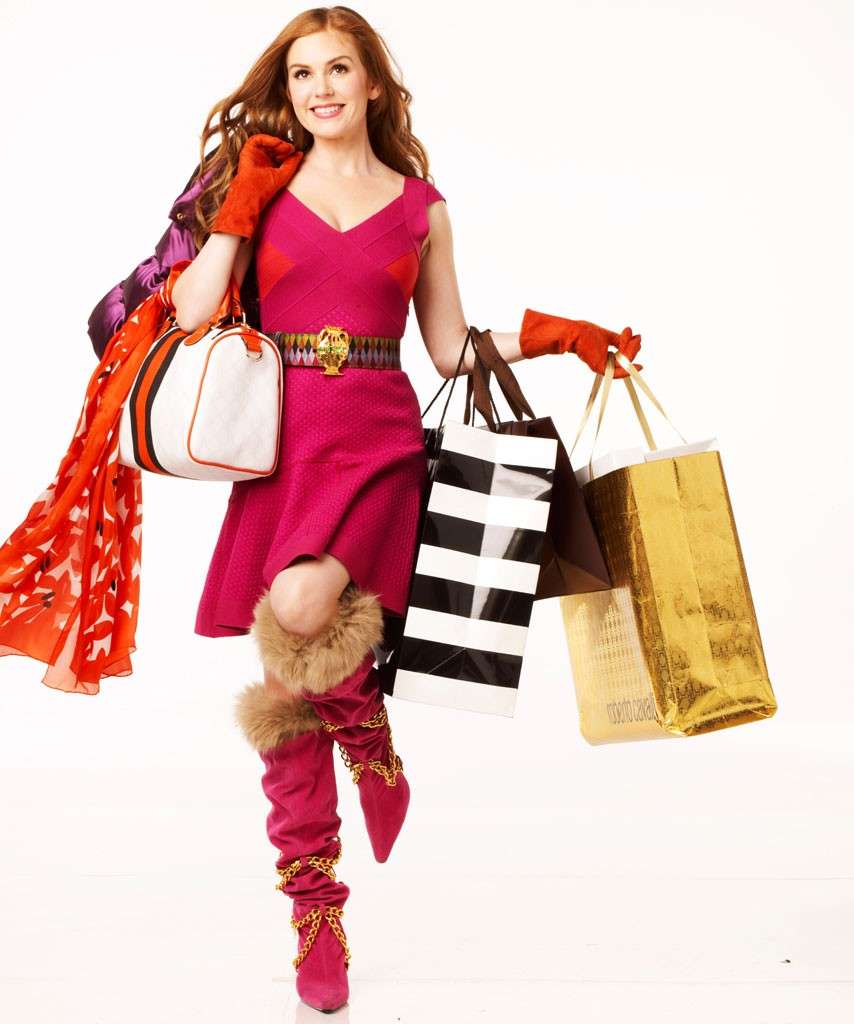 Par Rachele Orfei (5ALL)
“I Love Shopping” est le premier roman écrit par Madeleine Wickham avec le pseudonyme de Sophie Kinsella. C'est le premier d'une série de romans avec la même héroïne.Becky est une fille anglaise et elle travaille près de "Faire chance en Épargnant", un magazine économique modeste dont il soigne un annuaire dédié aux conseils sur les dépenses et les épargnes sûres. La chose absurde? Elle est une acheteuse compulsive avec beaucoup de dettes.Pendant le livre elle doit chercher  de fuir de  Derek Smeath: le directeur de la banque de Becky qu'à travers l'histoire tente de contacter Becky pour discuter de son compte bancaire. En effet  c’est amusant et j’ai aimé le fait que chaque chapitre commence par une lettre menaçante pour Becky de la part de la banque.J'aimé l'histoire parce que l'auteur la raconte avec amusement et dans  la lecture de ce livre  les femmes en particulier peuvent se reconnaître dans les difficultés de la protagoniste.